SOUTHFIELD CHRISTIAN ATHLETIC STUDENT/PARENT HANDBOOK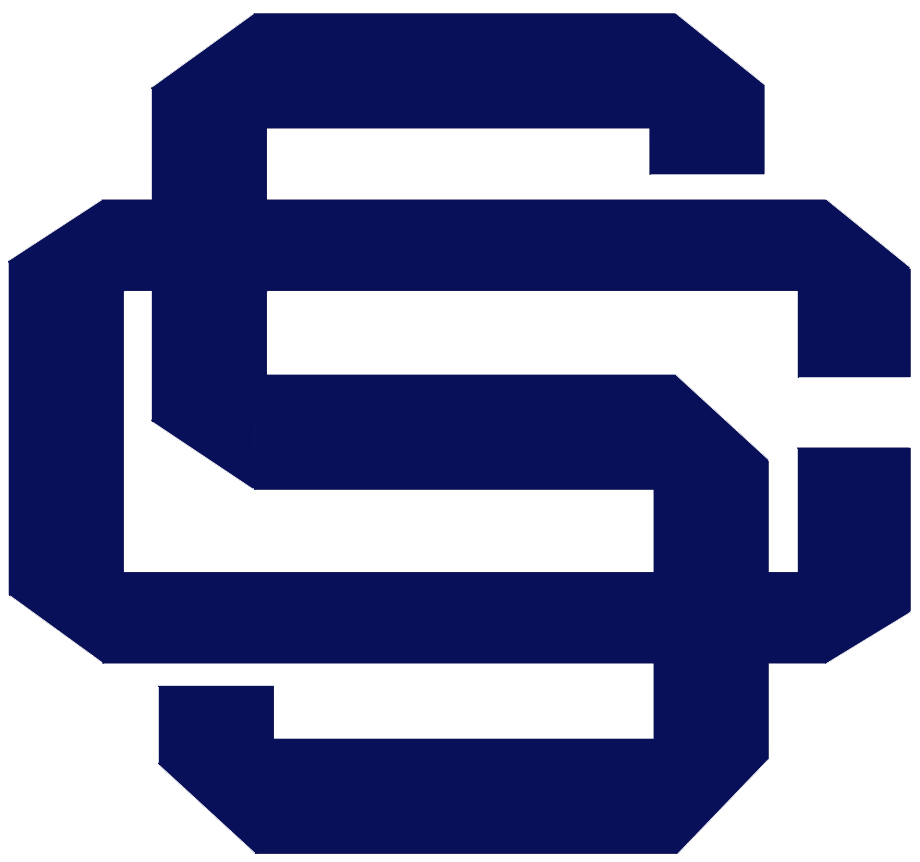 Updated July 2014STATEMENT OF PHILOSOPHYSouthfield Christian School is in constant pursuit of excellence and seeks to maintain our rich athletic tradition while providing a strong representation of Christ to our opponents, spectators, and community. Our goal is to develop young people spiritually, academically, and athletically to better prepare them for the challenges that lie ahead. We are pleased with the commitment our students have made to pursue excellence in all areas of life for the glory of God.OBJECTIVES OF ATHLETIC PARTICIPATIONTo strengthen each individuals relationship with Jesus Christ.Provide students with quality teaching/coaching personnel.Provide students with the opportunity to enhance their skills.To learn an understanding of the rules essential to playing the game and being a fan.Ability to think both as an individual and as a member of a group.Improve health and physical fitness.Develop a desire to succeed and excel.Display self-discipline, personal responsibility and emotional maturity.Respect for others and for authority.MHSAA ATHLETIC CODE FOR ATHLETESKnow and adhere to the athletic code of the school.Exceed all attendance and academic requirements as practical evidence of loyalty to school and team and a proper philosophy of school-sponsored athletics.Observe completely all policies regarding conduct, doing so as a duty to school, team and self.Counsel with the athletic director over questions of eligibility.Practice and play fairly, giving complete effort in all circumstances and credit in victory to teammates and to opponents in defeat.Accept favorable and unfavorable decisions, as well as victory and defeat, with equal grace.Demonstrate respect for opponents and of officials before, during and after contests.SCS CODE OF ATHLETICSThe use or possession of non-prescription drugs, anabolic steroids, or any other performance-enhancing substance, alcohol or tobacco is strictly prohibited.The attendance at scheduled practices and games is required unless prior arrangements with coach are made.An unexcused absence during the school day or arrival after 9:00 (with the exception of a medical appointment) eliminates any after school participation that day.Good sportsmanship in winning or losing before, during and after a contest is expected.  The use of vulgar or profane language is prohibited.Athletes are expected to take school transportation to and from away games.  Any exceptions must have approval of the athletic department.Team and school awards will be given to athletes who complete the season and meet the requirements set in the Athletic Handbook.By MHSAA regulation:  (This is not a complete listing of MHSAA regulations)Transfer students must meet transfer eligibility requirements before competing.Athletes must not accept money or merchandise for participating in any athletic event.  Any award received must value less than $25.High school athletes may not participate in any athletic competition that is not sponsored by SCS in the same sport during the same season.  Athletes must not compete in an “All-Star” or fund-raising event.Violation of the “SCS Code of Athletics” or MHSAA regulations may result in practice or game suspensions, forfeiture, team expulsion and/or loss of awards.Statement of Assumed RiskThere are many benefits to participation in athletics, however, there are also risks.  Although Southfield Christian has attempted to provide safe facilities, good equipment, and qualified coaches, there is always a chance, despite these precautions, that an injury/death may occur.  By allowing your child to participate in athletics, you are acknowledging the fact that you are putting him/her into a potentially injurious situation.State of InsuranceIn the event of an injury during any aspect of a student’s participation in the athletic program, IT IS THE RESPONSIBILTY OF THE PARENT’S INSURANCE COMPANY TO PAY FOR MEDICAL EXPENSES.  Should a parent not carry medical insurance, it is then his/her responsibility to pay for any medical expenses.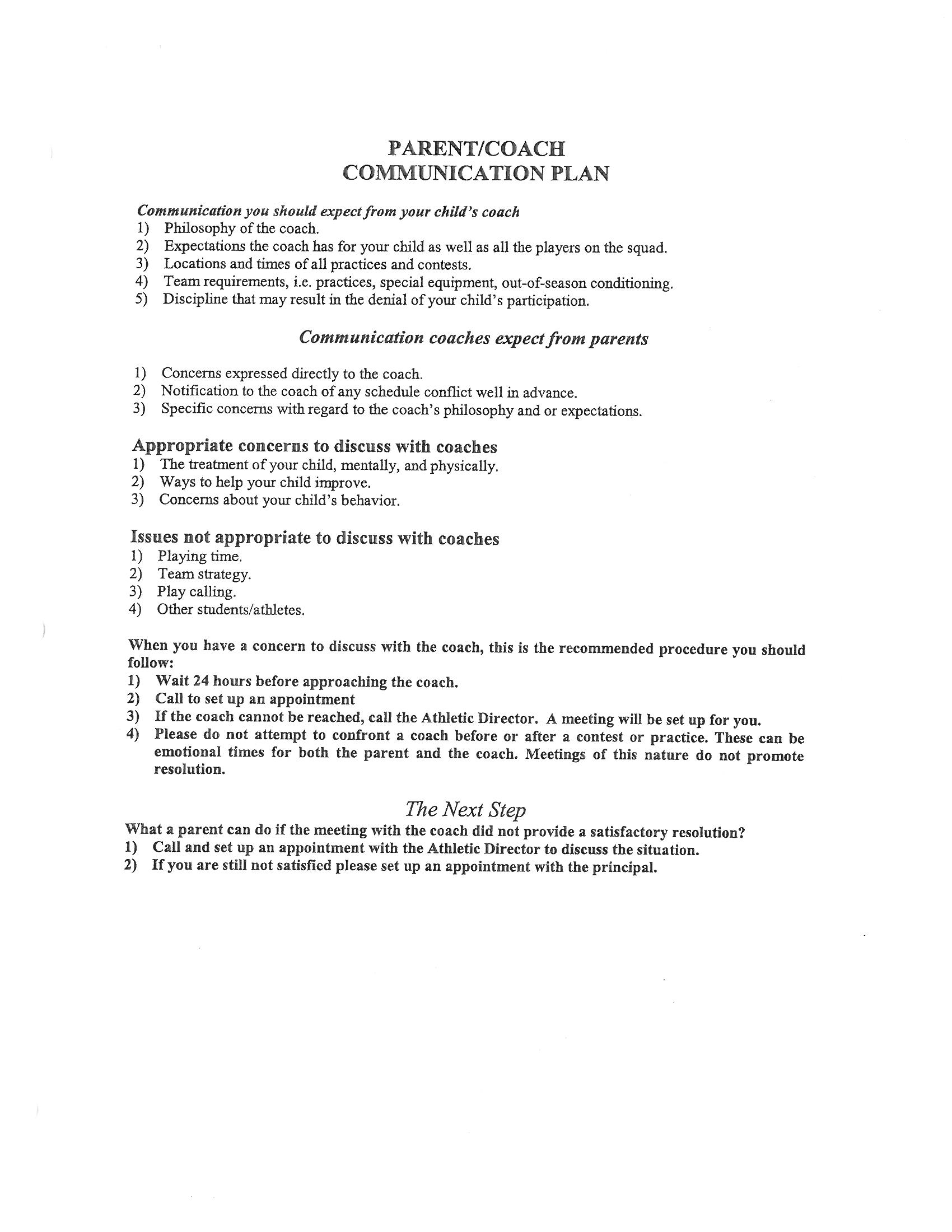 PARENTAL EXPECTATIONSParents play a large role in the lives of their children and the activities they become involved in.   At Southfield Christian we want our athletes and their families to have a positive experience.  KEYS TO BUILDING A SUCCESSFUL EXPERIENCEHave fun and be a fanSupport the whole teamRespect othersRemember there should be one instructional voiceRelease your child to the coach and their sportDo not approach the coaches or athlete once you have released them to a practice or game until they are released back after the contestINAPPROPRIATE BEHAVIOR BY NON-ATHLETES OR COACHESSouthfield Christian believes in creating a safe and positive learning & teaching environment for its athletes and coaches.  Those who demonstrate inappropriate behavior they will be subject to removal from contests and may incur further suspensions from attending contests.   Non team personal are not allowed to enter locker rooms, team meeting areas, bench areas or other marked off locations prior, during or after contests.   Spectators who demonstrate inappropriate behavior such as vulgar language, physical intimidation, as well as yelling at school personal, opponents or officials will be escorted from the building.Southfield Christian School believes that a positive and constructive partnership with a student’s parents or guardian is essential to the fulfillment of the School’s mission. Parents who do not support the mission, or fail to be civil, and/or become disruptive in their relationship with the School, jeopardize that relationship. Thus, Southfield Christian School reserves the right to discontinue enrollment or not to re-enroll a student if the School reasonably concludes that the actions of any parent or guardian make such a positive, constructive relationship impossible, or otherwise interferes with the School’s accomplishment of its mission including its educational purposes.”ELIGIBILTY AND STATE REGULATIONS FOR STUDENT ATHLETESState regulations can be found in the Michigan High School Athletic Association (MHSAA) Handbook.Enrollment: Regulation I, Section 1 (A) To be eligible for interscholastic athletics, a student must be enrolled in a high school not later than the fourth Friday after Labor Day (1st semester) or the fourth Friday in February (2nd semester).Age:  Regulation I, Section 2 (A)A student who competes in any interscholastic athletic contests must be under 19 years of age, except that a student whose 19th birthday occurs on or after September 1st of current school year is eligible for the balance of that school year.Physical Examination:  Regulation I, Section 3 (A) Students must have passed a satisfactory physical exam on or after April 15, 2014.  Record of the exam must be on file in the athletic office of the school they attend.No student shall be eligible to represent a high school for whom there is not on file in the offices of the athletic director of that school, statements for the current school year certifying that the student has passed a physical examination and is physically able to compete in athletic tryouts, practices and contests.Semesters of Enrollment:  Regulation I, Section 4 (A)A student shall not compete in athletics who has been enrolled in grades 9 to 12, inclusive, for more than 8 semesters.Semesters of Competition:  Regulation I, Section 5 (A)A student, once enrolled in grade 9 pursuant to Section 4, shall be allowed to compete in only 4 first and 4 second semesters.Undergraduate Standing:  Regulation I, Section 6You cannot be a high school graduatePrevious Academic Credit Record:  Regulation I, Section 7 (A)No student shall compete in any athletic contest who does not have to his/her credit in the official records of the school to be represented, at least 66 % of full credit load potential for a full-time student for the last semester during which he/she shall have been enrolled in grades 9-12.SOUTHFIELD CHRISTIAN ACADEMIC/ATHLETIC POLICIESThe following academic policies govern the participation of students in athletic school events. However, they are also applied in principle to all extracurricular school events.1.  Eligibility - Full Status: Any student with an average of 75% (2.0 GPA) or above and with no course failure is eligible to participate in the sport of choice. Periodic checks may be done throughout the marking period by the counselor should individual student performance warrant it. Official checks are made half-way through each marking period and also through the report cards issued at the end of each quarter.2.	Ineligibility- Partial Status: Any student with an average between 68%-74% and/or a course failure at the end of a marking period may participate on a limited basis according to the following policy:A.	The student may participate in practice only. The student may not play in any home or away games for two weeks. There are no exceptions.B.	The student may not attend home or away games even as a spectator. At the end of that two-week period, the student's average will be recomputed.1.	If it is 75% or above (and with no course failure), the student is reinstated. However, a second two-week check will be made to insure continued achievement at 75% or above. All athletes declared ineligible on the basis of the report card average must participate in both the two-week and the four-week checks.2.	If it is below 75% (or with a course failure), a second two-week period of ineligibility is assigned. If the student does not achieve a 75% with no failures by the end of the second two-week period, the student is declared ineligible for the remainder of the quarter. The athlete may not practice or play in games and may attend games only as a spectator.C.	The two-week ineligibility status begins the day report cards are distributed.D.	Students are responsible to pick up Eligibility Grade Check Cards from the guidance office and have their teachers initial them on the two check dates. Students should then return these cards to the guidance office. 3.	Probation: Athletes with an average below 68% at the end of a marking period are declared ineligible for the entire next marking period. Probation begins the Wednesday report cards are distributed and ends on the day report cards are next distributed. Two quarters of probation in one school year disqualify a student from returning to SCS.4.	Progress Reports: At any progress report time, athletes may again be screened for eligibility status. Overall average must be 75% or better with no course failures. Athletes who become ineligible at progress report time are ineligible for one school week (5 school days) following the issue of the progress reports and must miss at least one game/match/meet. At the end of the 5 school days, if the athlete is still below 75% or has a course failure, one more week of ineligibility is served. If at the end of that second week the athlete is still ineligible, one more week of ineligibility is served.  If at the end of that third week the athlete is still ineligible, the athlete is ineligible for the remainder of the quarter. Athletes who become eligible after the first, second or third week may return to full-team status but must undergo one more check a week later to be sure the effort sticks.  During the time of ineligibility the athlete may participate in practice but not play in any home or away games. The athlete may not attend any home or away game(s) even as a spectator.5.	MHSAA:  The high school is a member of the Michigan High School Athletic Association (MHSAA) and adheres to all MHSAA eligibility requirements.Progress Report Dates for 2015-161st Quarter: 9/22Ineligibility Period: 9/23-9/29Last Chance Check: 10/132nd Quarter: 11/17Ineligibility Period: 11/18-11/24Last Chance Check: 12/83rd Quarter: 2/9Ineligibility Period: 2/10-2/23Last Chance Check: 3/84th Quarter: 4/26Ineligibility Period: 4/27-5/3Last Chance Check: 5/17Quarter/Semester 2 Week Ineligibility Dates 2015-164th Quarter Spring 14’: 8/19-9/11st Quarter: 10/28-11/10Last Chance Check: 11/242nd Quarter: 1/6-1/19Last Chance Check: 2/23rd Quarter: 3/31-4/12Last Chance Check 4/26Probation for 2015-161st Quarter:: 8/10-10/272nd Quarter: 10/28-1/53rd Quarter: 1/6-3/304th Quarter: 3/31-6/17Transfers:  Regulation I, Section 9 (A)A student enrolled in grades 9 through 12 who transfers from one high school to another high school is not immediately eligible to participate in an interscholastic athletic contest or scrimmage in the school to which the student transfers, UNLESS the student qualifies under one or more of the 15 exceptions. Section 9 (D)1.   A student who does not qualify for one of the exceptions under 9(A) and has transferred (changed enrollment) by the fourth Friday after Labor Day, becomes eligible for interscholastic scrimmages and contests the following Martin Luther King Day (Monday) regardless if classes are actually conducted that day.2.  A student who does not qualify for one of the exceptions under 9(A) and has transferred (changed enrollment) by the fourth Friday of February, becomes eligible for interscholastic scrimmages and contests the following Aug. 1.Section 9 (F)- A student who changes schools and is ineligible under Section 9(A) is ineligible for 180 scheduled school days to participate in an interscholastic contest for the high school to which that student transferred if any one of the following circumstances existed during the previous 12 months:1. That student participated at an open gym at that high school to which the student has transferred.2. That student participated on a non-school team coached by any of that high school’s coaches including summer.  A transfer student’s participation in otherwise allowed out-of-season or summer activity prior to being on the written or electronic records of the school that the student transfers into would cause the student to be ineligible for 180 school days.  A new student’s enrollment information must be on file in the offices of the administrative office prior to participation in otherwise allowed out-of-season or summer activity.3. One of that high school’s coaches served as a personal sport trainer, conditioner or instructor (paid or volunteer) for that student.4.That student transfers to a school where the coach of his/her previous high school is employed.  This applies only to students who have participated in a game or scrimmage on any interscholastic team of the previous high school of enrollment and only in the sport in Items 1 through 4 above.  Even if the student’s circumstances subsequently satisfy one of the exceptions of Section 9 (A) that would normally allow a transfer student immediate eligibility, the student shall remain ineligible for 180 scheduled school days at the MHSAA member school.Undue Influence:  Regulation I, Section 10The use of undue influence for athletic purposes by any person or persons directly or indirectly associated with the school or its athletic program to secure or encourage the attendance of a student or the student’s parents or guardians as residents of the school district, shall cause the student to become ineligible for a minimum of 90 scheduled school days and a maximum of one year.  The offending school shall be placed on probation for one year and offending coach or coaches shall not be permitted to coach at that school for  a one-year period in any sport and shall not coach for a one-year period at any other member school in any MHSAA tournament in any sport.  Examples of undue influence would include but not be limited to offers of or acceptance of: financial aid to parents, guardians or student; reduced or eliminated tuition and/or fees; any special privileges not accorded to other students, whether athletes or not; transportation allowances; preference in job assignments; room, board or clothing; promotional efforts and admission policies for athletes which are in excess of efforts for other students.Amateur Status/Awards:  Regulation I, Section 11 (A)Students may not receive gifts of material or money and may not receive other valuable consideration, including special considerations for loans, because of athletic performance or potential.  Treatment of or privileges received by athletes or their families that are not provided or available to all students violate the principles of amateurism in interscholastic athletics.Section 11 – Interpretations (Awards Limits)Awards/Gifts:  May not exceed $25Uniforms/Equipment:  Any fundraising to purchase gear or equipment is allowed as long as the items remain with the athletic department.  Students may purchase equipment at current value.Fundraisers: Students may have waivers, discounts, an opportunity to work off or fundraise for school financial assessments required for athletic participation, provided the allocation is available to all students.  Students may raise up to $200 per sport year from school fundraisers for out-of-season camps, clinics and competitions.Limited Team Membership:  Regulation I, Section 12 (A)A student who, after practicing with (including tryouts) or participating in an athletic contest or scrimmage as a member of a high school athletic team, participates in any athletic competition not sponsored by his or her school in the same sport during the same season, shall become ineligible for a minimum of the next 3 days of competition and maximum of the remainder of that season in that school year.TEAM MEMBERSHIP AND LIMITS OF PARTICIPATIONOnce an athlete has started practicing a sport, he/she may not change to another sport that season without permission from the Athletic Director.  An athlete may participate in two sports in the same season as long as both sport coaches and the Athletic Director are in agreement.  In such cases, one sport has to be designated the athlete’s primary sport.  This means the athlete must attend all practices and contests of the primary sport before being allowed to participate in the second sport unless the coach of the primary sport gives approval.  Athletes must be members of a team by the end of tryouts for cut sports and by the first contest for non-cut sports.  This requirement can be waived by the athletic director if a team is in a position where they do not have enough players to field a team.ATHLETIC FEES, UNIFORMS & EQUIPMENTThe athletic program is sustained largely by athletic fees.  Each fee is due prior to the start of practice in order to participate.  Fees are non-refundable after the first Monday after the start of practice when team rosters should be set.  If a student is cut from a sport or decides, prior to this time, not to participate the fee will be refunded.  However, if they quit, are removed from the team due to disciplinary actions, or are injured the fee will not be refunded.  The school does provide players with uniforms.  These uniforms are the property of the school and the athlete is responsible for uniforms that become lost or damaged outside the wear and tear of the sport.  Uniforms should be returned to the coach within one week of the completion of the season.  Those who do not will be charged for the cost of replacing it.  The school also purchases equipment for teams.  Some sports will be required to purchase uniform or equipment that do not make it through the season.  Examples are mouth guards, hats and baseball/softball pants.Athletic Fees by SportsHigh School Football: $325High School Golf: $200High School Soccer, Cross Country, Basketball, Sideline Cheer, Competitive Cheer, Baseball, Softball, Track & Field: $125All Middle School Sports: $100SOUTHFIELD CHRISTIAN SCHOOL DUAL-SPORT PARTICIPATION AGREEMENTName:									Grade:		ATHLETEI am requesting permission to participate in two sports this season and understand that all signatures on this form are required before I can be granted dual-sport status.  I have indicated below which sport will be primary and which will be the secondary sport.  I also understand that if at any time I become academically ineligible I will lose dual-sport privileges for the remainder of that season.Primary Sport						Secondary SportAthlete’s Signature							DatePARENTWe understand the request being made by our son/daughter and give them permission to participate in two sports this season.  We understand that this may involve additional practice time or other additional time commitments.  We also understand that we may at anytime for any reason request that our son/daughters dual-sport privilege be removed.Parent’s Signature							DateCOACHESWe understand and agree to the athlete’s request for dual-sport participation.  We understand that the primary sport will take priority over the secondary sport and we have discussed this with the athlete.  We understand that the athlete is not allowed to miss the day of competition or the practice prior to the day of competition in the primary sport in order to practice or compete in the secondary sport.  We agree to work out a schedule with the athlete.Primary Coach’s Signature						DateSecondary Coach’s Signature						DateAthletic Director’s Signature						DateSOUTHFIELD CHRISTIAN ATHLETIC ATTENDANCE POLICIESGAME DAYAll students are expected to be present for the entire day on which they have a practice or sports event. Students arriving after 9:00 will be declared ineligible for that day's practice or game. Ineligible in this case means that the student-athlete may attend the practice or game but may not participate. Students who do not attend school at all may not attend any after school practice or game on the day of absence. The only excuses are a medical appointment and those activities meeting the college day criteria.Should an athlete develop a pattern of absences which are "day after" related to game days, the school reserves the right (after warnings and consultation with parents and coaches) to take appropriate disciplinary actions.Students who have been suspended for all or any part of a school day are prohibited from attending any after school athletic and/or extracurricular activities on that day.EXCUSED ABSENCEAny time an athlete will miss practice it should be communicated with the head coach prior to the start of practice.  An absence would be considered excused if it was a result of an illness (as per the student handbook), family emergency (as per the student handbook), medical appointment (other than routine dentist appointment) and one personal day.Policy:  There would be no penalty however in cases playing time may be reduced at the coach’s discretion based upon what was missed during the practice.UNEXCUSED ABSENCEAn unexcused absence is any absence that does not qualify under the excused absence policy or when an athlete fails to notify a coach of absence.Policy:  1st Offense – Discipline would occur in the reduction of playing time at coach’s discretion, based on the sport and the coach will report it to the Athletic Director.	2nd Offense – After the absence is it reported to the Athletic Director the student will be suspended from the following contest and will be informed in writing that the next offense will result in dismissal from the team.3rd Offense – The athlete will be dismissed from the team and would be required to turn in all school equipment at that time.PERSONAL DAYIn order to provide players’ families and coaches some flexibility in handling unexpected situations that do not fit into any given category of absence, each athlete may request to use one personal day per season for practice that is considered excused.  Athletes must request the day in writing one week prior to the day they are requesting and receive approval from the coach and athletic director.TEAM DISMISSALCoaches MUST consult with and receive approval from the athletic director before a player may be dismissed from a team.It is the job of the head coach to set up and communicate the expectations of their team with the approval from the Athletic Director.  Athletes who fail to meet team requirements can be subject to team removal by the coach and Athletic Director.Students desiring to quit a team must meet with the head coach and athletic director and they will be ruled ineligible to play on another team during that current season.  Coaches should have communication with players and parents regarding habitual offenses prior to dismissal.EQUIPMENT AND FACILITIESFacilities will be available to students ONLY if there is an approved supervising coach in attendance.  To be a supervising coach you must be a paid staff member or volunteer coach approved by the Southfield Christian who has been fingerprinted and received a background check.  Any use of athletic and other facilities for practices, scrimmages, team meetings and team meals must be scheduled with the athletic director and approved by the athletic director and Highland Park Baptist Church’s administrative office.ATHLETIC FACILITY RULES1.  The training room- THIS IS NOT A MEETING PLACE.  Only those athletes who are there for a specific reason are allowed to enter.2.  Athletes are responsible for making sure both the locker room and facility are clean after practices and contests both home and away.3.  Athletes are not allowed to get training room supplies and keep them in their lockers or bags.4.  Athletes are not allowed to get school owned equipment and keep it in their lockers, bags or take home – specifically game/practice balls.  This will be considered stealing and will result in a 2 game suspension.5.  Athletes are responsible for proper storage of equipment during the school day.  6.  Athletes should not bring large sums of money to school and they should lock their belongings in a locker during practices and games.  Southfield Christian is not responsible for lost or stolen items.7.  Music played in school facilities must be appropriate for school.PRACTICESPractices for teams may be held Monday through Saturday and never on Sunday’s.  Sunday’s should be a day of rest from all team activities.Practices may be held prior to school starting but no earlier than 6:00 AM.  Practice may begin following the conclusion of the school day at 3 PM or 12:30 PM on half-days.Athletes are expected to show up on-time to practice and to store their personal belongings in their school or athletic locker.  Students who are in-season may have access to a locker by requesting one from the physical education teacher.  Athletes are expected to attend the entire scheduled practice periodPractices can be held on Saturdays and over holiday breaks.  Holiday practice cannot be considered mandatory and would be considered excused but athletes could miss valuable time with the team which could intern affect playing time at the coach’s discretion.The coach and athletic director, who in turn shall use good judgment and keep a proper perspective with respect to individual demands upon the athlete, will determine the length of practice.When school is canceled as a result of a snow day all activities, including practice and games will be canceled and rescheduled to another day.  A varsity/JV game may be played on a non-school day or on a day school is canceled if it is safe to play.  Approval to play on a non-school day must meet the approval of the athletic director and superintendent.Coaches are asked to notify athletes and families of practice times well in advance, with the start and ending times of practice and adhere to these times.  This aids parents with scheduling meals and transportation.There will be a 5 day dead period for all practices and games over Christmas break for all teams established by the athletic director.DRESS CODE EXPECTATIONS FOR ATHLETESAthletes are expected to wear appropriate modest athletic attire for practice.  The athletic department will purchase quality uniforms that will help athlete’s performance and keep them safe.  Male athletes are expected to keep a shirt on at all times during practices and as well as before and after practice.  Female athletes may be allowed to wear spandex shorts or tight fitting pants during practices however they must wear an athletic short over top.  Female athletes are not allowed to wear tank tops that are spaghetti strapped or lose fitting.  All athletes are expected to change in the locker room.TRANSPORTATION AND TRIPSTeams will use school transportation to ALL off campus contests.  Anyone who has arrived at the game in a different matter than the one below will be deemed ineligible for that game.School BusPrivate Transportation (Driver Permission & Consent Form on file with Athletic Office)All players must travel on the school-authorized transportation to and from off campus contests unless the following provisions are met:Coaches’ permissionParent and parent only must take responsibility in person after the contestParent and parent only must sign student out with the coach at the conclusion of the contest.There must be a staff member or volunteer on the bus to and from contests who has completed their fingerprints and background check with the school and has been approved by the athletic office.  This staff member MUST remain present after drop-off until every student has been picked up.An athlete’s conduct on a trip can have an effect upon his or her status as a team member.Coach/Chaperone Transportation Responsibility ListAccount for students getting on and off the bus.  Each student will be accounted for at the beginning of the trip and getting off the bus after the trip.  If the students leave for any reason, appropriate paperwork must be completed Any non-athlete or coach must get approval before riding. Student misbehavior will not be tolerated on the bus.Students are quiet at Railroad Crossings.Students will remain seated while the bus is moving. Foul/Crude language will not be permitted. Voices are kept at appropriate levels at all times. Students are only allowed to use cell phones before boarding the bus and for calling for a ride prior to arrival at destination. All body parts must remain inside the bus at all times. The bus will remain clean at all times.  Students will pick up the bus back to front and the coach/chaperone will make sure that the bus is spotless upon return. Students are not to yell out the bus windows.Students and coach/chaperone will treat the drivers with respect at all times.AWARDSVarsity Letters:  The requirements for earning a varsity letter are somewhat different in each sport.  The criteria is set up by the coach and approved by the Athletic Director.  The requirements are communicated to the athletes by the coach at the beginning of each season.  One varsity letter will be awarded during an athlete’s years of eligibility.  Additional letter certificates are awarded and recorded through the athletic office and distributed at the completion of each season.  Varsity jackets should be done in school colors (Blue and Yellow).  Jackets should be blue with tan sleeves.  When designing letter jackets with nicknames, mottos, themes and artwork, athletes are reminded to consider the philosophy of the SCS athletic program.  Athletes should consult parents and the athletic department regarding the appropriateness of unique designs before placing their orders to make sure they are acceptable.Middle School AwardsEach middle school athlete who has successfully completed an athletic season will receive a certificate.High School Awards1st Time playing a sport regardless of level athletes receive their graduation chenille numeralJV athletes who have not received their numeral will receive a “JV” pin1st Time varsity athlete will receive their varsity chenille letter and their chenille sport piece1st Year varsity athletes in a sport receive their chenille sport piece2nd Year varsity athletes in a sport receive their gold sport pin3rd year varsity athletes in a sport receive their gold bar4th year varsity athletes in a sport receive their gold starVarsity team captains will receive a gold “capt.” pinVarsity team conference winners will receive a gold “champs” pinEnd of the Season Team AwardsThe Southfield Christian Athletic Department will recognize three awards for each sports team.  Middle and JV athletes will be presented with medals with ribbon and varsity athletes will receive small plaques.Most AwardsMost ImprovedMost ValuableMost Team SpiritedEagle AwardThe Eagle Award will go to one varsity athlete from each varsity team and must fit the criteria established by the Southfield Christian Athletic Department.  Criteria will be a 3.0 GPA, displays hustle, great attitude, leadership qualities, works with the team concept, encourages sportsmanship, has courage and character.  We recommend a senior if there is a qualified candidate.All-League RecognitionThe Michigan Independent Athletic Conference (MIAC) provides All-League 1st team medals and certificates as well as certificates for 2nd team All-League recipients.  Banner RecognitionTeams who win a MIAC, District or Regional title will be recognized by having the year of their championship added to their sports banner.  Teams that win the State Title or are the runner-up will receive an individual banner to be added to the gym wall.Athlete of the YearAt the end of the year each high school grade level will be represented by a male and female athlete of the year.  The criteria considered for this award is strong academic standing, the number of sports participated in, post-season recognition and the representing of the ideals of Southfield Christian Athletics.  The award winners are chosen by the high school administrative team.Senior Varsity Athletic AwardsThe senior award will go to any athlete who meets the following criteria:1.   4 year varsity letter winner in a sport2.   3 sport varsity athlete during their senior yearHall of HonorThis award is handed out on a yearly basis to recognize the outstanding career achievements while at Southfield Christian of former athletes, coaches and staff who have left their mark here.  The awards will be presented at each year’s homecoming game.  The following is the criteria for potential recognition: 1.   Must have been removed from the school for at least 5 years (exceptions will be made for coaches or staff who have served for over 25 years)2.  Must continue to represent Christ in their daily life.Fund-raising Approval ProceduresPrograms under the direction of the Athletic Department are not to conduct any fund-raising projects that are not approved by the athletic department and the business manager.  To receive approval you must obtain a fundraiser request form from the Athletic Director to fill out.Fund-raising that involves the selling of an item, such as candy, calendars, or items that involve paying out a percentage of the gross profits for the product, will not be considered.Types of fund-raisers that will be considered:Training or camps run by the varsity coach for the general student body for a fee.Tournaments or carnival type activities run by the varsity program.Fund-raising activities that benefit the entire student body or enhance the community and athletic program.  This includes events such as benefit games, special speakers or contests.Admission Prices (Set by the MIAC)High School Events		Adult Price		Student Price (K-12)		SCS Student & 												Under K FreeVarsity Football		      $5			     $3JV/V Volleyball		      $3			     $1JV/V Basketball		      $3			     $1Admission PassesThe following guidelines will be used:The athletic director will issue all MIAC passesAll teaching staff and their family will be allowed free entry with their staff IDAll current SCS students will have free admission with their student IDAll coaches and their families will have free entry to gamesAll booster members will placed on the pass list for the current school yearAll game workers for that game and officials will be admitted freeAll MIAC passes will be honoredAll press passes will be honoredCollege coaches who are recruiting will be allowed admissionAll school board and pastoral staff members will be allowed free admissionScheduling, contracts & officialsThe Michigan Independent Athletic Conference will prepare all league schedules of athletic contests for our school.  The athletic director will schedule non-league contests only.  Coaches shall be consulted with regard to his/her recommendations in scheduling non-league opponents for his/her sport.The scheduling of scrimmages will be done by coaches and in coordination with the athletic director.The athletic director will handle all rescheduling of contests.Arrangements of officials for all home athletic contests, including rescheduling events, will be done by the athletic director through the school’s set of assigners.Contracts shall be initiated and retained on file by the athletic director.PERMISSION TO PARTICIPATEI hereby state that I have read the above handbook and under these conditions grant permission for my child to participate in athletics at SCS.  I agree to hold Southfield Christian School, its employees and volunteers, harmless for any claim or action that might arise on behalf of myself or my son/daughter other than for the willful, wanton, or reckless misconduct of SCS, its employees or volunteers.  I also give my permission for the school to transport my child and for the coach to admit my child to a medical facility if, in his/her opinion, an emergency exists.  I understand that SCS coaches and the supervising school officials will have access to all information listed on the MHSAA Medical History Form.Are there any sports in which your child should not participate?				Does your child have any pre-existing medical conditions which may affect athletic participation? Yes	No	IF YES, PLEASE EXPLAIN ON THE BACK OF THIS FORMParent’s Signature:					______________Date:				Student’s Signature:				_______________	Date:				